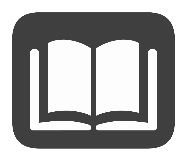 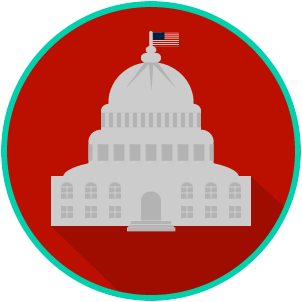 Reading: Comparing Local, State, and Federal LawmakersBenchmark Clarification 2: Students will compare local, state, and federal lawmakers (city/county commissioners/council members; state legislators [representatives and senators]; and U.S. congressmen/congresswomen [representatives and senators]).Reading TaskResponseWhat ideas are presented in the reading?What is the central idea of the reading?Select two words or phrases that support the central idea.How might this reading connect to your own experience or something you have seen, read, or learned before?How are lawmakers the same and different at the local, state, and federal level?Lawmakers are same at the local, state, and federal level because they:How are lawmakers the same and different at the local, state, and federal level?Lawmakers are different at the local, state, and federal level because they: